 Note sur la vidéo explicative | 905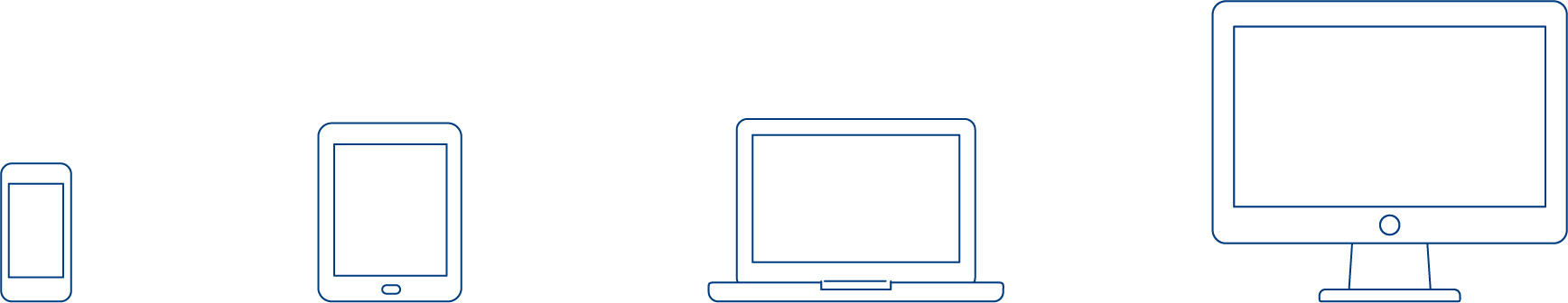  Vidéo explicative sur l’eBook – Partie 1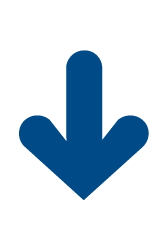 Cette note contient le texte complet de la voix off de la vidéo explicative «Comment installer le programme Adobe Digital Editions et créer un compte dans le shop CSFO». Ce document séparé a été conçu afin de vous assister lors de l'installation et l’utilisation de l’eBook. Il peut être complété par des notes personnelles et servir ainsi d’aide-mémoire et d’outil de travail.Comment installer le programme Adobe Digital Editions et créer un compte dans le shop CSFOPour ouvrir l’eBook, la première chose à faire est d'installer le programme gratuit Adobe Digital Editions.Je cherche « Adobe Digital Editions" à l’aide du moteur de recherche.Ensuite, je télécharge le programme d'installation pour Macintosh ou Windows.Une fenêtre d'installation s'ouvre lorsque je clique sur le programme d'installation "Digital Editions 4.5 Installer.pkg". Par un clic sur "Continuer", je serai guidé-e à travers toutes les étapes de l'installation.J'accepte le contrat de licence du logiciel et je clique sur "Installer".En fonction des paramètres de mon ordinateur, j'entre mon mot de passe pour l'installation.mes notes: Lorsque l'installation est terminée, je clique sur "Aide" et je sélectionne "Autoriser l'ordinateur". Si je n'autorise pas l'ordinateur, l’eBook ne peut être utilisé que sur l'ordinateur que j'utilise actuellement. Le CSFO n'accorde pas de remboursement en raison d’une application incorrecte.Je saisis mon nouveau numéro d'identification ID Adobe et je clique sur "Autoriser". Si je n'ai pas encore d'identifiant Adobe, j'en crée un d'abord (les instructions se trouvent sur le site web d'Adobe).	mes notes: Ensuite, je me rends au shop CSFO sous www.shop.csfo.ch Pour lancer la procédure d'inscription, je clique d'abord sur "Créer un compte".Je saisis ensuite mon adresse électronique et je choisis mon mot de passe. Pour m'assurer que le mot de passe est bien correct, je confirme la saisie en entrant le mot de passe une seconde fois.J'active l'adresse e-mail et je clique sur "Soumettre".Je remplis maintenant tous les champs désignés par un astérisque.Je sauvegarde mes entrées en cliquant sur "Enregistrer".Dès maintenant, je suis inscrit-e au shop du CSFO.En cliquant sur le bouton "Déconnexion", je me déconnecte du shop.mes notes: La vidéo explicative sur l’eBook se compose de trois parties. Regardez aussi les deux autres parties.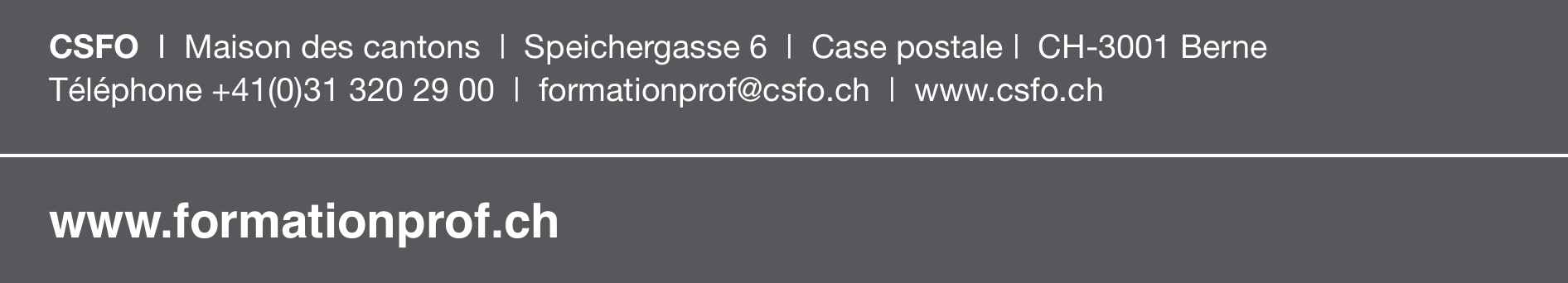 